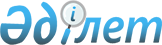 О внесении изменений и дополнений в постановление Правительства Республики Казахстан от 21 апреля 2005 года № 371 "Об утверждении Правил внутренней торговли"
					
			Утративший силу
			
			
		
					Постановление Правительства Республики Казахстан от 30 июня 2011 года № 738. Утратило силу постановлением Правительства Республики Казахстан от 23 декабря 2015 года № 1034      Сноска. Утратило силу постановлением Правительства РК от 23.12.2015 № 1034 (вводится в действие по истечении десяти календарных дней после дня его первого официального опубликования).      Правительство Республики Казахстан ПОСТАНОВЛЯЕТ:



      1. Внести в постановление Правительства Республики Казахстан от 21 апреля 2005 года № 371 «Об утверждении Правил внутренней торговли» (САПП Республики Казахстан, 2005 г., № 18, ст. 208) следующие изменения и дополнения:



      в Правилах внутренней торговли, утвержденных указанным постановлением:



      в пункте 3:



      подпункт 28) изложить в следующей редакции:

      «28) уполномоченный орган в области регулирования торговой деятельности - центральный исполнительный орган, осуществляющий государственное регулирование и координацию в сфере торговой деятельности;»;



      дополнить подпунктами 29), 30), 31), 32) и 33) следующего содержания:

      «29) общественное питание - предпринимательская деятельность, связанная с производством, переработкой, реализацией и организацией потребления продуктов питания;

      30) ресторан - объект общественного питания и отдыха, предлагающий ассортимент блюд сложного приготовления, включая заказные и фирменные, а также алкогольную продукцию с обязательным предоставлением услуг официантов потребителям;

      31) кафе - объект общественного питания и отдыха, предлагающий ассортимент блюд несложного приготовления, а также алкогольную продукцию с обязательным предоставлением услуг официантов потребителям;

      32) бар - объект общественного питания и отдыха, предлагающий потребителям закуски, десерты и кондитерские изделия, а также алкогольную продукцию;

      33) столовая - объект общественного питания с самостоятельным обслуживанием потребителей.»;



      Раздел 3 дополнить параграфом 2-1 следующего содержания:

      «Параграф 2-1. Общие требования к осуществлению деятельности объектов общественного питания по категориям: ресторан, кафе, бар, столовая

      37-1. На объектах общественного питания (ресторанах, кафе, барах, столовых) должны обеспечиваться безопасность жизни и здоровья потребителей и сохранность их имущества.

      37-2. Размещение объектов общественного питания (ресторанов, кафе, баров, столовых), предоставление земельных участков, утверждение проектной документации на строительство и реконструкцию, ввод в эксплуатацию допускаются при наличии санитарно-эпидемиологического заключения.

      37-3. Архитектурно-планировочные решения и конструктивные элементы зданий объектов общественного питания (ресторанов, кафе, баров, столовых) и используемое техническое оборудование должны соответствовать государственным нормативным документам в области архитектуры, градостроительства и строительства, а также Техническим регламентам, действующим на территории Республики Казахстан.

      37-4. Допускается размещение объектов общественного питания (ресторанов, кафе, баров, столовых) в отдельно стоящих и пристроенных зданиях, помещениях, встроенных в общественные здания, на первых и цокольных этажах зданий, а также на территории промышленных объектов.

      В зданиях жилого назначения допускается размещение только встроено-пристроенных объектов общественного питания (ресторанов, кафе, баров, столовых) с ограниченным количеством мест и площади помещений.

      37-5. Объекты общественного питания (рестораны, кафе, бары, столовые), расположенные в жилых зданиях, должны иметь входы и эвакуационные выходы, изолированные от жилой части здания. Прием продовольственного сырья и пищевых продуктов со стороны двора жилого дома не допускается. Загрузку следует выполнять с торцов жилых зданий, не имеющих окон, из подземных туннелей со стороны магистралей при наличии специальных загрузочных помещений. Для объектов малой производительности допускается загрузка с парадного входа до начала ее работы.

      37-6. При размещении объектов общественного питания (ресторанов, кафе, баров, столовых) в жилых зданиях их помещения должны соответствовать требованиям государственных нормативных документов в области архитектуры, градостроительства и строительства по уровню шума, вибрации и требованиям звукоизоляции.

      37-7. Не допускаются размещение летних площадок объектов общественного питания (ресторанов, кафе, баров, столовых) под окнами первого этажа жилых зданий и на тротуарах, а также установка технологического оборудования по приготовлению пищи и звукопроизводящей аппаратуры.

      37-8. На объектах общественного питания (ресторанах, кафе, барах, столовых) не допускаются размещение помещений под жилье, работ и услуг, не связанных с общественным питанием, а также содержание животных и птиц.

      37-9. На объектах общественного питания (ресторанах, кафе, барах, столовых) должны быть предусмотрены аварийные выходы, лестницы, инструкции о действиях в аварийных ситуациях и вывешиваются на видных местах планы (схемы) эвакуации людей в случае пожара, а также хорошо заметные информационные указатели, обеспечивающие свободную ориентацию потребителей, как в обычной, так и в чрезвычайной ситуации.

      37-10. Объекты общественного питания (рестораны, кафе, бары, столовые) должны быть обеспечены исправными первичными средствами пожаротушения согласно определению необходимого количества первичных средств пожаротушения, оборудованы системами автоматической пожарной сигнализации и оповещения людей о пожаре согласно действующим нормам, оснащены инженерными системами и оборудованием, обеспечивающими необходимый уровень комфорта, в том числе иметь искусственное и естественное освещение, горячее и холодное водоснабжение, канализационную, отопительную, вентиляционную системы, телефонную связь.

      37-11. На строящихся и реконструируемых объектах общественного питания (ресторанах, кафе, барах, столовых) для обслуживания инвалидов должны быть предусмотрены наклонные пандусы у входных дверей для проезда инвалидных колясок, лифты, площадки для разворота инвалидной коляски в залах, специально оборудованные туалетные комнаты согласно действующим требованиям государственных нормативных документов в области архитектуры, градостроительства и строительства.

      37-12. На объектах общественного питания (ресторанах, кафе, барах, столовых) в соответствии со спецификой обслуживаемого контингента могут быть предусмотрены зоны специального обслуживания, например диетического, лечебно-профилактического, детского питания.

      37-13. Размещение производственных помещений и оборудования в этих помещениях должно обеспечивать последовательность (поточность) технологических процессов производства и реализации продукции, а также соблюдение санитарных правил, норм технологического проектирования.

      37-14. Территория объектов общественного питания (ресторанов, кафе, баров, столовых) должна быть благоустроена, содержаться в чистоте, на ней должны быть предусмотрены площадки для временной парковки транспорта, асфальтированная или бетонированная площадка для установки контейнеров с крышками для сбора мусора. Площадка мусоросборника располагается на расстоянии не менее 25 метров от объектов и от окон и дверей жилых домов.»;



      пункты 56, 57, 58, 59, 60, 61 и 66 исключить;



      пункт 62 изложить в следующей редакции:

      «62. Субъекты торговой деятельности осуществляют свою деятельность, как в торговых залах объекта общественного питания, так и за их пределами, если иное не установлено настоящими Правилами.

      Помещения объекта общественного питания устанавливаются и оборудуются в соответствии с нормами и правилами, установленными законодательством Республики Казахстан.».



      2. Настоящее постановление вводится в действие по истечении десяти календарных дней со дня первого официального опубликования.      Премьер-Министр

      Республики Казахстан                       К. Масимов
					© 2012. РГП на ПХВ «Институт законодательства и правовой информации Республики Казахстан» Министерства юстиции Республики Казахстан
				